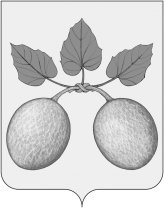 СОБРАНИЕ ПРЕДСТАВИТЕЛЕЙ ГОРОДА СЕРДОБСКА CЕРДОБСКОГО РАЙОНА ПЕНЗЕНСКой ОБЛАСТИРЕШЕНИЕот  24.09.2020 № 310-39/4г. СердобскО внесении изменений в решение Собрания представителей города Сердобска от 21.11.2014 № 196-22/3 «О налоге на имущество физических лиц»(в последующих изменениях)В соответствии с Федеральным законом от 29.09.2019 № 321-ФЗ «О внесении изменений в часть вторую Налогового кодекса Российской Федерации» и руководствуясь статьей 20 Устава городского поселения город Сердобск Сердобского района Пензенской области,-Собрание представителей города Сердобска решило:           1. Внести в решение Собрания представителей города Сердобска от 21.11.2014 № 196-22/3 «О налоге на имущество физических лиц» (в последующих изменениях)следующее изменение: 1.1. в абзаце шестом подпункта 2.1 пункта 2 слово ", предоставленных" и слово ", дачного" исключить.2. Опубликовать настоящее решение в информационном бюллетене «Вестник города Сердобска» и разместить в информационно-телекоммуникационной сети «Интернет».3. Настоящее решение вступает в силу не ранее чем по истечении одного месяца со дня его официального опубликования.   4. Положения пункта 1.1.настоящего решения распространяют свое действие на правоотношения, возникшие с 01.01.2020.5. Контроль за выполнением настоящего решения возложить на постоянную комиссию по бюджетной, налоговой и финансовой политике и главу администрации города Сердобска.Глава города Сердобска                                                                          А.Ю. Кайшев